Supplemental Figure 1. Interface and functions of telemedicine application (App) in current analysis 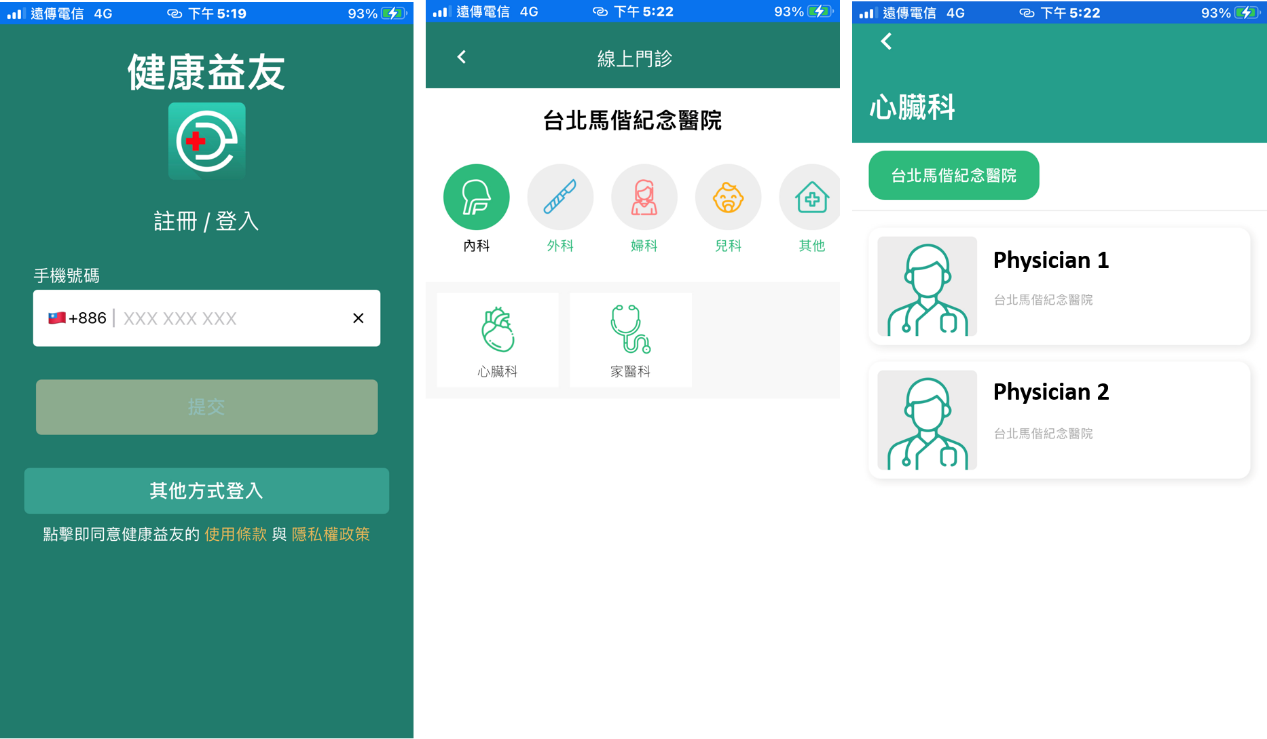 